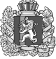 Орловский сельский Совет депутатовДзержинского районаКрасноярского краяПОСТАНОВЛЕНИЕ
      с.Орловка30.06.2021 г.			                                                                  № 44-п                                                  О Порядке утверждения и реализации календарных планов физкультурных мероприятий и спортивных мероприятий, в том числе включающих в себя физкультурные мероприятия и спортивные мероприятия по реализации комплекса Всероссийского физкультурно-спортивного комплекса «Готов к труду и обороне» муниципального образования Орловский сельсовет В соответствии с пунктом 4 части 1 статьи 9 Федерального закона от 04.12.2007 № 329-ФЭ «О физической культуре и спорте в Российской Федерации», руководствуясь статьями 6,16 Устава Орловского сельсовета, ПОСТАНОВЛЯЮ: 1. Утвердить порядок утверждения и реализации календарных планов физкультурных мероприятий и спортивных мероприятий, в том числе включающих в себя физкультурные мероприятия и спортивные мероприятия по реализации Всероссийского физкультурно-спортивного комплекса «Готов к труду и обороне» муниципального образования Орловский сельсовет (прилагается). 2. Контроль за исполнением настоящего постановления оставляю за собой. 3. Настоящее постановление опубликовать в периодическом печатном издании «Депутатские вести» и разместить на официальном сайте администрации Орловского сельсовета в сети Интернет. 4. Настоящее постановление вступает в силу со дня, следующего за днем его опубликования в периодическом печатном издании «Депутатские вести» Г лава сельсовета                                                                       В.Е.Крапивкин                                                                                                 УТВЕРЖДЕН                                                                               постановлением администрации                                                                                            Орловского сельсовета             Порядке утверждения и реализации календарных планов физкультурных мероприятий и спортивных мероприятий, в том числе включающих в себя физкультурные мероприятия и спортивные мероприятия по реализации комплекса Всероссийского физкультурно-спортивного комплекса «Готов к труду и обороне» муниципального образования Орловский сельсовет1. ОБЩИЕ ПОЛОЖЕНИЯ 1.1. Порядок утверждения и реализации календарных планов физкультурных мероприятий и спортивных мероприятий, в том числе включающих в себя физкультурные мероприятия и спортивные мероприятия по реализации Всероссийского физкультурно-спортивного комплекса «Готов к труду и обороне» (далее - ГТО) муниципального образования Порядке утверждения и реализации календарных планов физкультурных мероприятий и спортивных мероприятий, в том числе включающих в себя физкультурные мероприятия и спортивные мероприятия по реализации комплекса Всероссийского физкультурно-спортивного комплекса «Готов к труду и обороне» муниципального образования Орловский сельсовет (далее — Порядок) разработан в соответствии с пунктом 4 части 1 статьи 9 Федерального закона от 04.12.2007 № 329-Ф3 «О физической культуре и спорте в Российской Федерации», и определяет процедуру и условия включения физкультурных мероприятий и спортивных мероприятий в календарный план физкультурных мероприятий и спортивных мероприятий муниципального образования Орловский сельсовет (далее - календарный план).1.2. Календарный план формируется в целях организации и проведения в муниципальном образовании Орловский сельсовет  физкультурных мероприятий и спортивных мероприятий, в том числе включающих в себя физкультурные мероприятия и спортивные мероприятия по реализации комплекса ГТО муниципального образования, проводимых на территории муниципального образования Орловский сельсовет  (далее при совместном упоминании- мероприятия).1.3. В календарный план включаются мероприятия, финансируемые как за счет средств бюджета муниципального образования, предусмотренных на  эти цели, так и за счет иных источников, не запрещенных законодательством Российской Федерации.1.4. Календарный план является документом, определяющим перечень и сроки проведения мероприятий, а также источники их финансирования.1.5. Календарный план на очередной год утверждается постановлением  администрации Орловского сельсовета  в срок не позднее 20 декабря года, предшествующего году реализации календарного плата и размещается на официальном сайте администрации Орловского сельсовета в информационно-телекоммуникационной сети «Интернет». 2. СТРУКТУРА И ФОРМА КАЛЕНДАРНОГО ПЛАНА2.1. Календарный план состоит из трех частей: 1) физкультурные мероприятия; 2 ) спортивные мероприятия; 3) физкультурные мероприятия и спортивные мероприятия по реализации комплекса ГТО.2.2. Физкультурные мероприятия объединяются в группы следующим образом:1) среди детей и учащейся молодежи; 2) среди лиц средних и старших возрастных групп населения;3) среди инвалидов и лиц с ограниченными возможностями. 2.3. Внутри каждой группы физкультурные мероприятия располагаются по видам спорта в соответствии с Всероссийским реестром видов спорта (далее - ВРВС) в хронологическом порядке, далее располагаются комплексные физкультурные мероприятия. 2.4. Спортивные мероприятия объединяются в группы следующим образом: а) спортивные мероприятия по видам спорта; б) спортивные мероприятия, проводимые одновременно по нескольким видам спорта. 2.5. Группы спортивных мероприятий по видам спорта располагаются в алфавитном порядке в соответствии с ВРВС. Внутри вида спорта спортивные мероприятия располагаются в хронологическом порядке. Спортивные мероприятия, проводимые одновременно по нескольким видам спорта, располагаются в хронологическом порядке.2.6. Физкультурные мероприятия и спортивные мероприятия по реализации комплекса ГТО располагаются в хронологическом порядке. 2.7. Календарный план в отношении мероприятия содержит следующую информацию: 1) вид спорта, дисциплина (для спортивных мероприятий); 2) полное наименование мероприятия; 3) сроки проведения мероприятия; 4) место проведения мероприятия (наименование объекта спорта или указание на иное место проведения);5) наименование организатора мероприятия; 6) количество участников; 7) общий объем и назначение финансовых средств (за исключением наградной продукции); 8) источник финансирования. 2.8. В качестве организаторов мероприятий указываются организации, по инициативе которых проводятся мероприятия и (или) которые осуществляют организационное, финансовое и иное обеспечение подготовки и проведения мероприятий. 3. ПОРЯДОК ВКЛЮЧЕНИЯ В КАЛЕНДАРНЫЙ ПЛАН                                    МЕРОПРИЯТИЙ 3.1. В календарный план включаются: 1) физкультурные мероприятия среди различных слоев и социальных групп населения, способствующие развитию спорта и массовой физической культуры; 2) спортивные мероприятия по видам спорта, включенные в ВРВС, представляющие собой целостную систему спортивных соревнований и тренировочных мероприятий, подготовки спортивного резерва, отбора спортсменов в спортивные сборные команды муниципального образования (наименование муниципального образования в соответствии с уставом муниципального образования)', 3) физкультурные мероприятия и спортивные мероприятия по реализации Всероссийского физкультурно-спортивного комплекса ГТО. 3.2. В календарный план включаются следующие мероприятия, проводимые на территории муниципального образования 1) межмуниципальные; 2) муниципальные. 3.3. Предложения для включения мероприятий в календарный план предоставляются в администрацию Орловского сельсовета в соответствии с приложением к настоящему Порядку с одновременным приложением проектов положений (регламентов) не позднее, чем за 30 дней до начала предшествующего года физкультурно-спортивными организациями, спортивными клубами, спортивными федерациями, отраслевыми профсоюзными организациями дополнительного образования, осуществляющими подготовку спортивного резерва (далее - инициаторы). 3.4. Мероприятия не включаются в календарный план в следующих случаях: 1) представление документов, не соответствующих требованиям настоящего раздела или с нарушением срока их подачи, установленного пунктом 3.3 настоящего Порядка; 2) выявление в представленных заявителем документах недостоверной или искаженной информации; 3) отсутствие утвержденного положения (регламента) об официальных физкультурных мероприятиях и спортивных соревнованиях муниципального образования, а также требований к их содержанию. 4. ПОРЯДОК ВНЕСЕНИЯ ИЗМЕНЕНИЙ И ДОПОЛНЕНИЙ В                                  КАЛЕНДАРНЫЙ ПЛАН 4.1. Изменения и дополнения в календарный план вносятся по предложению инициатора администрацией Орловского сельсовета в случае изменения сведений, указанных в пункте 2.7 настоящего Порядка. 4.2. Предложения по внесению изменений и дополнений в календарный план предоставляются в администрацию Орловского сельсовета не позднее, чем за 10 дней до даты проведения мероприятия с обоснованием необходимости внесения соответствующих изменений.4.3. Изменения и дополнения в календарный план не вносятся в следующих случаях: 1) представление документов, не соответствующих разделу 3 настоящего Порядка или с нарушением срока их подачи, установленного пунктом 4.2 настоящего Порядка; 2) выявление представленных заявителем документов, содержащих недостоверную или искаженную информацию. 5. ПОРЯДОК ИСКЛЮЧЕНИЯ МЕРОПРИЯТИЙ ИЗ КАЛЕНДАРНОГО ПЛАНА 5.1. Мероприятие исключается из календарного плана в следующих случаях: 1) исключение вида спорта, спортивной дисциплины из ВРВС (для спортивного мероприятия); 2) поступление письменного заявления об отказе от проведения мероприятия, включенного в Календарный план от инициатора. 5.2. В случае, предусмотренном подпунктом 1 пункта 5.1 настоящего Порядка, не позднее, чем за 10 дней до дня проведения спортивного мероприятия, администрация Орловского сельсовета проверяет его наличие в ВРВС. В случае, предусмотренном подпунктом 2 пункта 5.1 настоящего Порядка, соответствующее заявление представляется инициатором в  администрацию Орловского сельсовета, не позднее, чем за 10 дней 